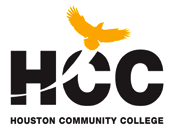 GENERAL CHEMISTRY ICHEM 1411 FINAL EXAMA sample that cannot be separated into two or more substances by physical means isa heterogeneous mixturea compoundeither a compound or an elementan elementThe enthalpy of combustion of benzoic acid is -26.4 kJ/g. What is the enthalpy of combustion expressed in joules per kilogram?-2.64 x 103 J/kg -2.64 x 104 J/kg-2.64 x 109 J/kg-2.64 x 107 J/kgWrite the result of the following calculation in scientific notation: 0.0263 cm2 ÷ 88.2 cm2.98 x 105 cm2.98 x 104 cm2.98 x 10-3 cm2.98 x 10-4 cmThe oxidation number of barium in BaO is+1+4-1/2+2How many moles of a gas are in a gas sample occupying 0.738 L at 135 mmHg and 30oC?190 mol4.01 mol40.5 mol0.00527 molThe nucleus of a 208Pb nuclide contains208 neutrons and 290 electrons82 protons and 208 neutrons208 protons and 126 electrons82 protons and 126 neutronsWhich of the following properties, in general, increases from left to right across a period in the periodic table?ionic chargeatomic radiusdensityionization potentialIdentify the molecule/ion that has central atom with SP3 hybridization H2OSO3CH2=CH2NH4+A bond in which an electron pair is unequally shared by two atoms ispolar covalentcoordinate covalentionicnonpolar covalentWhich of the following electron configuration is impossible, according to the Pauli exclusion principle?1s22s22p61s22s22p31s22s3 1s22s22p63s1How many atoms of carbon atoms are there in 0.51 mole of procaine, C13H20N2O2, a “pain killer” used by dentists?6.6 x 10234.3 x 10244.0 x 10246.1 x 1023What is the mass in grams of 0.699 mol of glucose, C6H12O60.00388 g67.1 g126 g21.0 gCalculate the number of moles of bromine present in 14.5 mL of Br2(l), whose density is 3.12 g/mL.3.53 mol0.181 mol0.566 mol0.283 molAn ore sample is found to contain 24.1 g of mercury and 50.7 g of waste rock (gaugue). What is the percent by mass of mercury in the ore?32.2 %47.4 %0.322 %0.474 %2KHCO3(s)      →    K2CO3(s)  +  CO2(g)  +  H2O(l)Based on the above equation, how many moles of potassium carbonate will be produced if 454 g of potassium hydrogen carbonate are heated?2.27 mol3.29 mol11.4 mol227 molWhat hybrid orbitals of sulfur are involved in the bonding in sulfur trioxide?sp2sp2dsp3sp3d2Which of the following statements is true concerning the two nuclides 3He and 4He?they have the same number of neutronsthey are isotopesthey have the same relative atomic mass.they have the same mass number.If q = -101 KJ for a certain process, that processrequires a catalystis exothermicoccurs rapidlyis endothermicWhich of the following molecules is polar?SF6CCl4BF3NO2Which of the following is an exothermic process?work is done by the system on the surroundingsheat energy flows from the system to the surroundingswork is done on the system by the surroundingsheat energy is absorbed or released by the systemWhich of the following aqueous solutions would be expected to be the best conductor of electricity?0.10 M CH3COOH0.10 M HCl0.10 M Na2SO40.10 M NaClThe melting point of nitrogen is 63 K. What is the temperature in degrees Celsius?63oC-336oC-63oC-210oCWhich molecule or ion has a trigonal pyramidal molecular geometry?BF3C2H4SO3SO32-Sodium and potassium have similar chemical and physical properties. This is best explained by the fact that both elementshave the same ground-state valence-electron configuration.have low relative atomic massesare in period 1 of the periodic table.have relatively low first ionization energies.Calculate the mass of gold that occupies the same volume as 62.9 g of cobalt. The density of cobalt is 8.90 g/mL and the density of gold is 19.30 g/mL 2.73 g136 g1.08 x 104 g0.0345 gWhich set of ions are isoelectronic in their ground-state electron configuration?N3-, O2-, Mg2+, Al3+Na+, K+, Rb+, Cs+F-, Cl-, Br-, I-Mg2+, Ca2+, Sr2+, Ba2+How many electrons does the ion 3517Cl- have?16361834In general, atomic radiidecrease from left to right in a period and increase down a group.increase from left to right in a period and decrease down a group.do not change across a period or a group.decrease from left to right and decrease down a group.What is the ground state electron configuration of of 34Se? [Ar]3d104p6 [Ar]4s23d104p4 [Kr]4s23d104p4[Ar]4s24d104p4What is the molecular geometry around an atom in a molecule or ion which is surrounded by zero lone pairs of electrons and four single covalent bonds?tetrahedrallinearbenttrigonal pyramidalA 22.4 L sample of nitrogen at 3.65 atm and 22oC is simultaneously expanded to 57.4 L and heated to 38oC. What is the new pressure of the gas?2.46 atm1.50 atm204 atm334 atmWhich of the following indicates the existence of strong intermolecular forces of attraction in a liquid?a very low critical temperaturea  very low boiling pointa  very low vapor pressurea  very low viscosityThe specific heat capacity of Lead is 0.13 J/g.oC.  How much heat (in Joules) is required to raise the temperature of 15 g of Lead from 22 oC to 37 oC?29 J0.13 J-0.13 J2.0 JConsider the following reaction: 2Na3PO4(aq)   +  3Ba(NO3)2(aq)  →   Ba3(PO4)2(s)  +  6NaNO3(aq)Suppose a solution containing 3.50 g of Na3PO4 is mixed with a solution containing 6.40 g Ba(NO3)2. How many grams of Ba3(PO4)2 can be formed?Ethanol, C2H5OH, is made industrially by the reaction of water with ethylene, C2H4. Calculate the value of ΔHo for the reactionC2H4(g)   +    H2O(l)  →   C2H5OH(l)		given the following thermochemical equations:	 	C2H4(g)   +    3O2(g)   →    2CO2(g)   +   2H2O(l)		ΔHo = -1411.1 kJ		C2H5OH(l)   +   3O2(g)   →  2CO2(g)   +   3H2O(l)		ΔHo = -1367.1 kJEthylene glycol, the substance used in automobile antifreeze, is composed of 38.7% C, 9.7% H, and 51.6% O by mass. Its molar mass is 62.1 g/mol. Determine both the empirical and molecular formulae of ethylene glycol.A sample of blood completely fills an 8.20 cm3 vial.The empty vial has a mass of 10.30 g.  The vial has a mass of 18.91 g after being filled with blood. What is the density of blood?Balance the following formula equation and then write its net ionic equation.Pb(NO3)2(aq)   +    Fe2(SO4)3(aq)   →     PbSO4(s)   +   Fe(NO3)3(aq)An important chemical reaction in the manufacture of Portland cement is the high temperature decomposition of calcium carbonate to give calcium oxide and carbon dioxide.CaCO3(s) →  CO2(g)  +  CaO(s)Suppose a 1.25 g sample of CaCO3 is decomposed by heating. How many milliliters of        CO2 gas will be evolved if the volume will be measured at 745 torr and 25 oC?What is the wavelength (in nanometers) of a photon emitted during a transition from ni = 6 to nf = 4 state in the H atom?A sample of 15g carbon dioxide was kept under 500 mmHg pressure and 35 oC temperature.  If the pressure is reduced to 420 mmHg and temperature is increased to 54 oC what will the change in volume?